MEMORIA 2016Nombre del Grupo de Trabajo: GRUPO DE INVESTIGACIÓN AEPapSiglasGI AEPapLogo actual: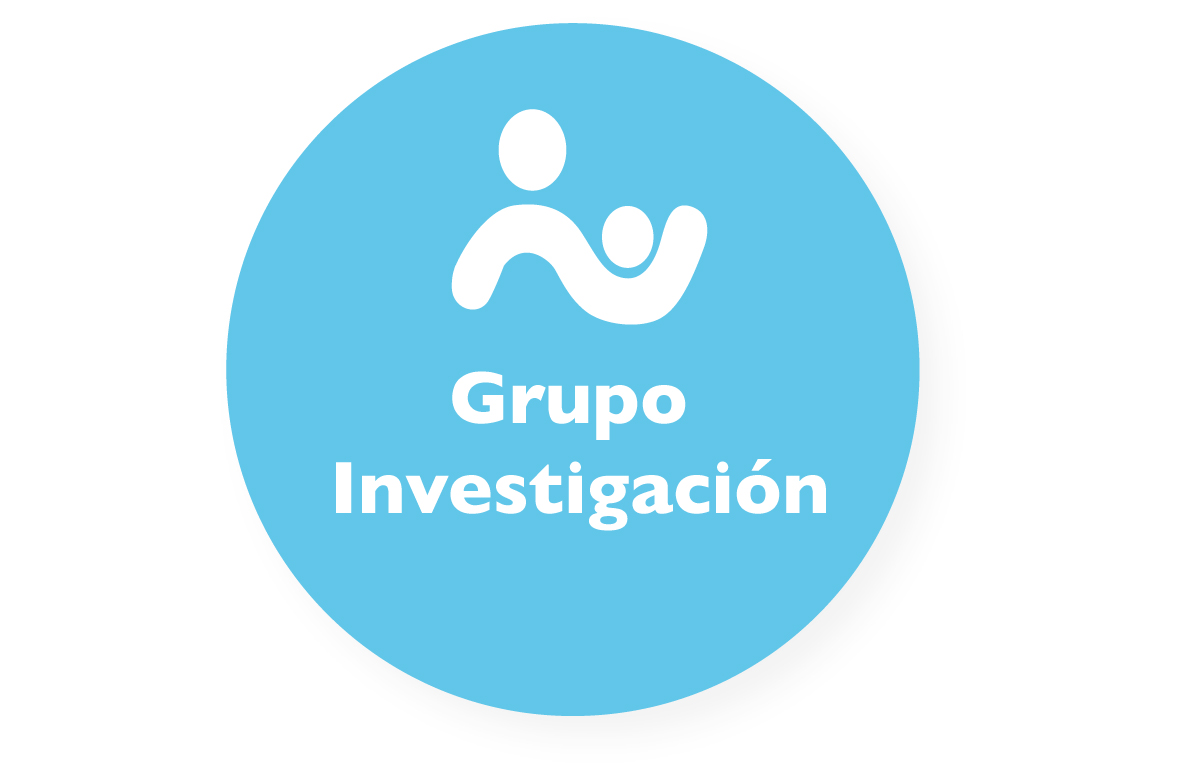 Fundación:			Presentación en la Reunión de Junta Directiva celebrada el 17-05-07 en Vitoria-Gasteiz. Página web 12-01-2010Coordinador: Guadalupe del Castillo Aguas. UGC La Carihuela. Torremolinos. Málaga.Miembros actuales:Guadalupe del Castillo Aguas. UGC La Carihuela. Torremolinos. Málaga. (Coordinadora)Trinidad Alvárez de Laviada. Consultorio Auxiliar Barrio de la Luz. Xirivella. Valencia. Ernestina Azor Martínez. U.G.C Virgen del Mar. Almeria Josep Balaguer Martínez. CAP Cornellá 2. BarcelonaMª Dolores Cantarero Vallejo. Centro de Salud de Illescas (Toledo) María Teresa Cerdán Vera. Centro de Salud Plaza Segovia. Departamento Peset. ValenciaAna Gallego Iborra. Pediatra. CS Trinidad. Málaga.Pedro Gorrotxategi Gorrotxategi. CS Pasajes San Pedro. San Sebastian.Mario Gutiérrez Olid. CS Delicias. Málaga.Juana Mª Ledesma Albarrán. CS Delicias. Málaga.Ramona Mínguez Verdejo. Pediatra CS de Algemesí. ValenciaGinesa Moreno Muñoz. Pediatra. CS Puerto de la Torre. Málaga.Eva Suárez Vicent. CS Burriana II. CastellónPersonas que han formado parte del Grupo y/o coordinadores anteriores:José Antonio Moreno Molina CS El Limonar. MálagaJuan Ignacio del Pino Artacho. CS San Miguel. Torremolinos. Málaga.Página Web:	http://www.aepap.org/investigacion/index.htmColaboración: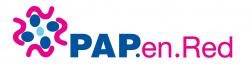 Red de pediatras centinelas (http://www.aepap.org/grupos/papenred)Integrantes:  César García Vera (coordinador principal)Alfredo Cano Garcinuño.Guadalupe del Castillo AguasBegoña Dominguez AurrecoecheaAna Martínez RubioJosé María Mengual GilRubén García Pérez (responsable de la web / diseño y supervisión de formularios online).Personas que han formado parte del Grupo y/o coordinadores anteriores:María Jesús Esparza OlcinaProyectos:Estudio sobre la primera visita de los recién nacidos en atención primaria de salud y sus implicaciones para la salud infantil y la lactancia materna. 2 comunicaciones 64º Congreso AEP. Valencia 2016.Seguimiento en Pediatría de Atención Primaria de los grandes prematuros (nacidos con menos de 32 semanas de gestación o menos de 1500 grs). 2 comunicaciones 64º Congreso AEP. Valencia 2016.Seguimiento en las consultas de Pediatría de Atención Primaria de los grandes prematuros: nacidos con menos de 32 semanas de gestación o menos de 1500 gramos. Rev Pediatr Aten Primaria. ;(epub: 19/Oct/2016).Gastroenteritis bacterianas en la población pediátrica.2 comunicaciones 64º Congreso AEP. Valencia 2016.Gastroenteritis aguda bacteriana: 729 casos reclutados por una red nacional de atención primaria. An Pediatr (Barc). 2016. http://dx.doi.org/10.1016/j.anpedi.2016.04.020Estudio Infecciones Precoces por el Virus Varicela-Zóster. Fase  de análisis de datos.Prescripción de antibióticos y realización de pruebas complementarias en función de la frecuentación y de la fidelización con el pediatra. Fase  de análisis de datos.Publicaciones:J Paediatr Child Health. 2016 Oct 4. doi: 10.1111/jpc.13372. Infectious morbidity and resource use in children under 2 years old at childcare centres.Enfermedad infecciosa y consumo de recursos sanitarios en menores de 2 años que acuden a guarderías. An Pediatr 2015;83:149-59.-Hand hygiene program  decreases school absenteeism due to upper respiratory infections. J Sch Health. 2016; 86(12):879--887Formación Taller Investigación 13º Curso AEPap 2016.		Hacer ensayos clínicos en Atención Primaria es posible.	Javier Díez Domingo.Taller Investigación 14º Curso AEPap 2017.	Publicar en revistas de impacto.	Francisco Javier Rivas.Reunión AEPap Junio 2017. Santiago.	Publicar en revistas de impacto. Otros datos de interésReunión Grupo de Investigación 15 de octubre 2016:Proyectos realizados 2016“Prescripción de antibióticos y realización de pruebas complementarias en función de la frecuentación y de la fidelización con el pediatra.”Josep Balaguer. Ana Gallego. Guadalupe del Castillo. PAPenRED. Fase de análisis de datos.Proyectos futuros:Morbilidad crónica:Plazo DISEÑO: ABRIL 2017Vacunación en niños con patología crónicaEncuesta a Junta directiva sobre investigación: ¿qué se está realizando en AP en otras asociaciones federadas?. Ensayo clínico: tratamiento del estreñimiento.Vacunas en embarazadas.Publicaciones:FAPap. Monográfico Investigación. Becas AEPap-FPS 2016Jurado (Carmen García Rebollar, Paloma Hernando Helguero, Manuel Praena Crespo, Guadalupe del Castillo Aguas, Ana Gallego Iborra).Se presentaron 11 proyectos.Beca 5000€: “Estudio multicéntrico de incidencia y detección de contactos de tos ferina enpoblación pediátrica desde consultas de Atención Primaria”Investigador principal: Cristina Rodríguez ArranzEquipo investigador: María Rosa Albañil Ballesteros; Miriam Blasco Alberdi; BeatrizRituerto Gómez; Ana Castroviejo Gandarias; José Vicente Bernad Usoz; Jaime TellaMadorrán; Irene Calavia Redondo; M.a Elena León Angós; César García Vera; TeresaArana Navarro; Teresa Cenarro Guerrero; M.a Eulalia Muñoz Hiraldo; Beatriz AcostaNavas; María José Martínez Chamorro; Marta Dapena Archilés; Carlos Labordena; EvaBono; Ana Montañés; Ana Cubero Santos; Ana Grande Tejada.Beca 3000 EUROSEstudio prospectivo sobre las causas y los factores de riesgo que influyen enla aparición del dolor al amamantarInvestigador principal: Marta Carrera PolancoEquipo investigador: Isabel Villanueva Alameda; Analía Domínguez González; MaríaMarín Martínez.Becas AEPap-FPS 2017 http://www.aepap.org/actualidad/noticias-aepap/convocadas-cuatro-becas-aepap-para-proyectos-de-investigacion-en-pediatria-de-atencion-primariaSe han convocado cuatro becas. Dos (una de 3000 euros y otra de 1000) sobre nutrición en las que hemos contado con el patrocinio de Nestlé, y otras dos sobre tema libre en pediatría de atención primaria, promovidas por FPS de la misma cuantía.